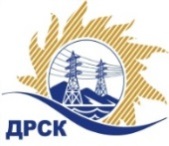 Акционерное Общество«Дальневосточная распределительная сетевая  компания»Протокол процедуры переторжкиСПОСОБ И ПРЕДМЕТ ЗАКУПКИ: запрос предложений в электронной форме на право заключения договора: Ремонт маслоприёмных устройств ПС 110кВ РМЗ, филиал ЮЯ ЭС. Закупка 782.1 р. 1.1 ГКПЗ 2019КОЛИЧЕСТВО ПОДАННЫХ ЗАЯВОК НА УЧАСТИЕ В ЗАКУПКЕ: 3 (три) заявки.ПЛАНИРУЕМАЯ СТОИМОСТЬ ЗАКУПКИ: 1 458 770,00 рублей без учета НДС ОТМЕТИЛИ:В соответствии с решением Закупочной комиссии (Протокол № 446/УР-Р от 14.06.2019) к процедуре переторжки были допущены следующие участники: ИП Тимофеев Сергей Анатольевич ИНН/КПП 140200082665, ООО «Стройсевер»  
ИНН/КПП 1434029854/143401001  Предмет переторжки: цена заявки;На процедуру переторжки поступили документы с предложениями на переторжку от следующих Участников: ИП Тимофеев Сергей Анатольевич ИНН/КПП 140200082665;  Процедура переторжки осуществлялась с использованием средств электронной торговой площадки Торговая площадка Системы https://rushydro.roseltorg.ru в присутствии секретаря Закупочной комиссии.Дата и время начала процедуры переторжки 17.06.2019 в 10:00;Место проведения процедуры переторжки: на Торговой площадке Системы https://rushydro.roseltorg.ru автоматически;В результате проведения переторжки условия заявок на участие в закупке были изменены следующим образом:Секретарь комиссии 1 уровня АО «ДРСК»	М.Г. ЕлисееваКоврижкина Е.Ю.Тел. 397208№ 446/УР-П17.06.2019№п/пНаименование Участника и/или идентификационный номерДата и время регистрации заявкиЦена заявки до переторжки, 
руб. без НДСЦена заявки после переторжки, 
руб. без НДСИП Тимофеев Сергей Анатольевич 
ИНН/КПП 140200082665/ 13.05.2019 09:281 458 103,001 427 468.83ООО «Стройсевер»  
ИНН/КПП 1434029854/143401001 23.05.2019 06:001 430 000,001 430 000,00